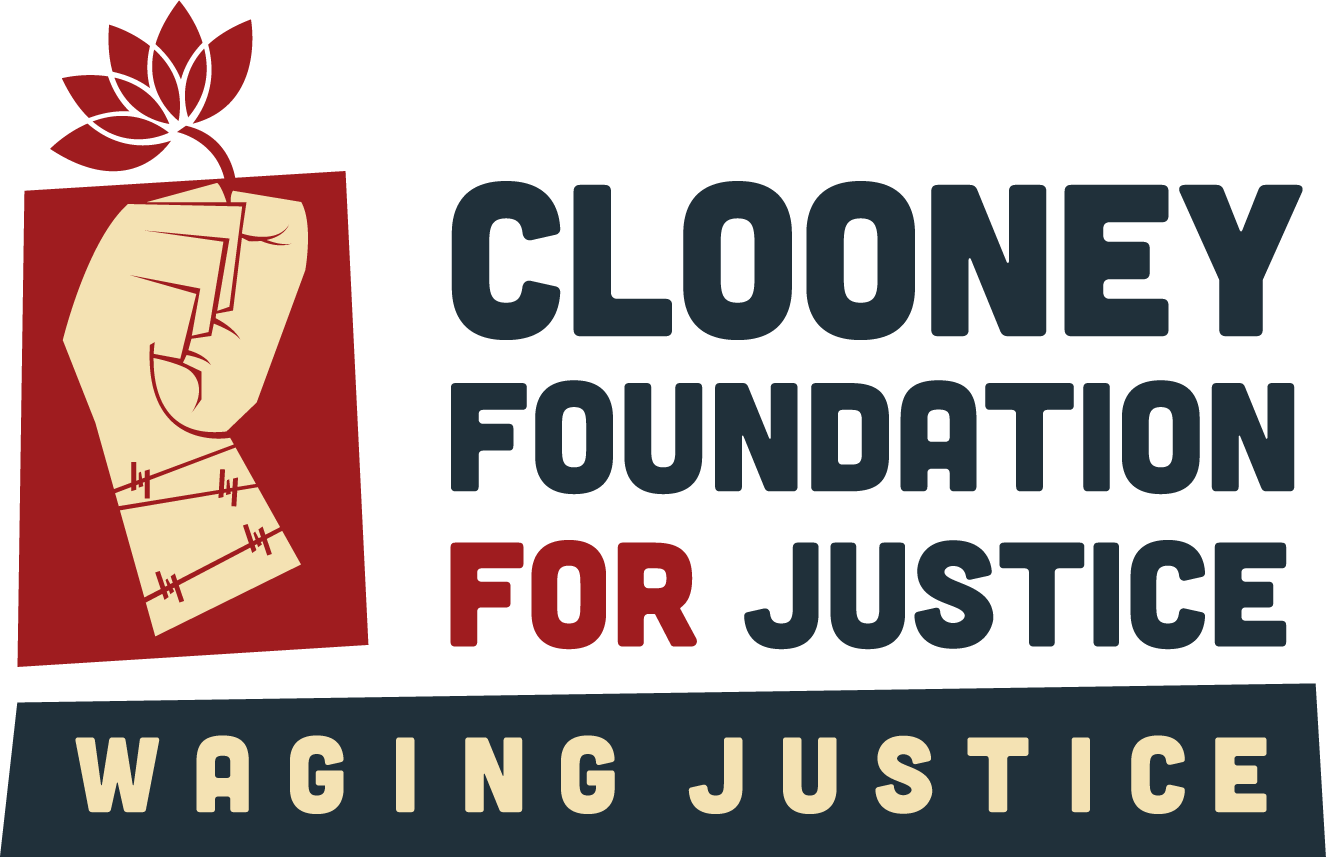 Media and Communications InternPosition DescriptionJob SummaryThis is a three-month internship with a time commitment of 15 hours a week. The successful candidate will be paid £12/hour for the duration of the contract.The Clooney Foundation for Justice (CFJ), an international non-governmental organization (NGO) that advocates for justice through accountability for human rights abuses around the world, seeks a Media and Communications Intern. We are looking for someone with an interest in using communications, storytelling, and creative campaigning to create impact. A working knowledge of both traditional and new media is important, but you will also be given space to learn and grow while working here. An interest in international human rights and justice is essential for the incoming intern to get the most out of this role. The ideal candidate will be creative, self-motivated, and able to work effectively against deadlines. The Intern will help create content for and grow our social media channels and help support media and communications efforts on behalf of CFJ generally as well as each of our flagship initiatives – TrialWatch, The Docket, and Waging Justice for Women.Roles and Responsibilities Reporting to the Head of Digital Communications and working in close coordination with the Director of Communications and Media and the Communications Associate, the Intern will: Research relevant media and build press lists ahead of report launchesMaintain the publications and events calendarPlan social media campaigns around relevant international and UN days, such as World Press Freedom DaySource photographs and b-roll for creative projectsOrganize and subtitle footage for CFJ’s upcoming video projects Design social media and website assets for reports and projectsHelp build strategy to grow CFJ’s social media audienceProofread statements, donor materials, and other documents as neededHelp update and maintain cfj.orgKeep our trial map up to dateMonitor and analyze media coverageExpand and maintain CFJ’s style guideTake meeting minutes, implement action plans, and ensure follow-upOther duties as requireSkills and QualificationsRequired:Proven interest in media and communications as a tool for global changeProven interest in human rights and international justiceExcellent written and spoken EnglishSelf-motivated and able to work remotely with limited supervisionAttention to detailConfidence to ask questions when unclear and feeling comfortable communicating workload and capacityPreferred:Experience using social media in a professional capacityExperience using Canva or similar tools to make social media assets Proof reading experienceFluency in a second language, particularly Spanish, Ukrainian, Russian, Arabic, or Thai, would be an asset but is not essentialExperience working with translators Experience transcribing and subtitling video filesLocationSheffield, UKCompensation£12/hour Start DateAs soon as possible To ApplySubmit a CV and no more than 200 words explaining the reasons for your interest in this internship to your university coordinator. Please include your daily availability.CFJ is committed to diversity in its workforce and is an equal opportunity employer. We actively seek a diverse applicant pool and encourage candidates of all backgrounds to apply. We do not discriminate on the basis of race, religious beliefs, color, national origin, gender identity, sexual orientation, age, marital status, veteran status, or disability.  